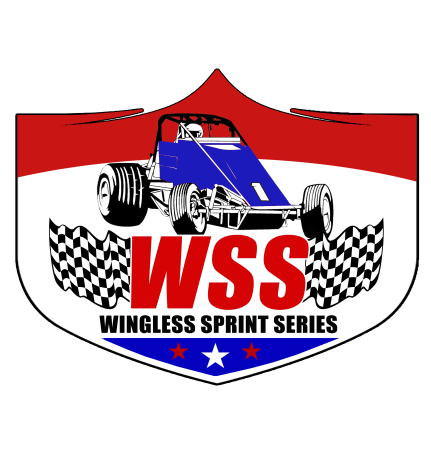 Driver Name:		_______________________________________Address:		_______________________________________City/State/Zip:		_______________________________________Home Phone:		_______________________________________Work/Cell:		_______________________________________Email Address:		_______________________________________Emergency Contact:	_______________________________________Emergency Phone:	_______________________________________Are you eligible for Rookie of the Year?       Yes        No(To be eligible for the 2022 Rookie of the year, you must run a minimum of 4 races.  If you have competed in 4 or more past WSS/NWWT/ODSS events, you are not eligible for Rookie of the Year).     	I HAVE READ AND WILL FOLLOW ALL TRACK AND WINGLESS SPRINT SERIES	RULES AND REGULATIONS.  ___________  (INITIAL)Signature:  _____________________________________________	Date:  __________________Received By:  _______________________________	  Date ______________